Jadwal Praktikum Teknik Intervensi : Bimbingan dan Konseling Kelas A4 T.A 2018/2019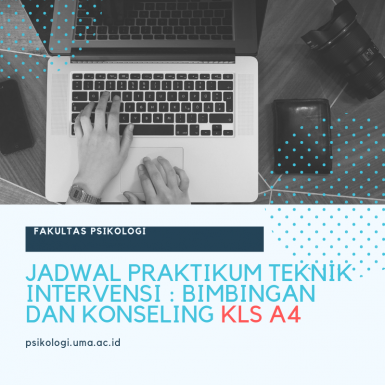 Jadwal Praktikum Teknik Intervensi : Bimbingan dan Konseling Kelas A4 T.A 2018/2019Hari/Tanggal  : Rabu, 10 Juli 2019Waktu              : 08.30 – 09.30 WIBTempat          : Gedung Baru Lt.II Lab Psikologi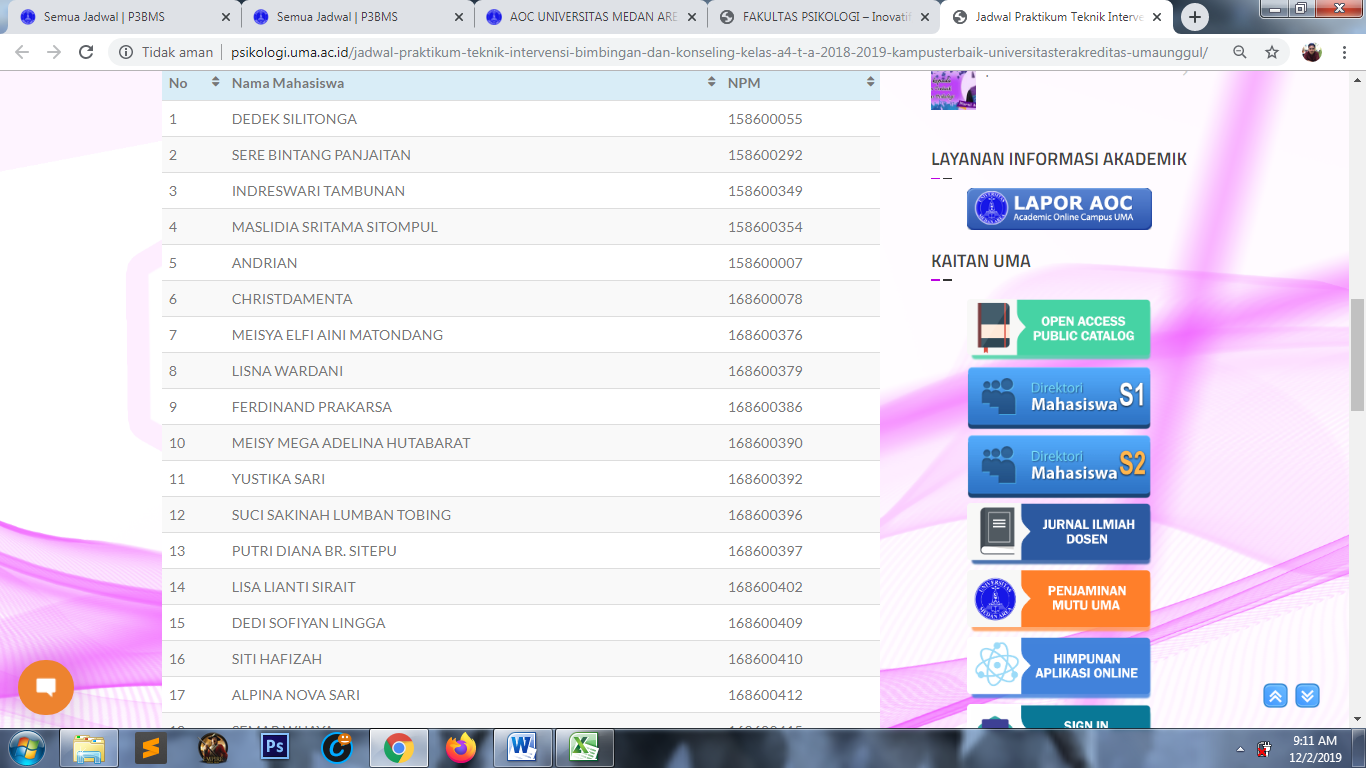 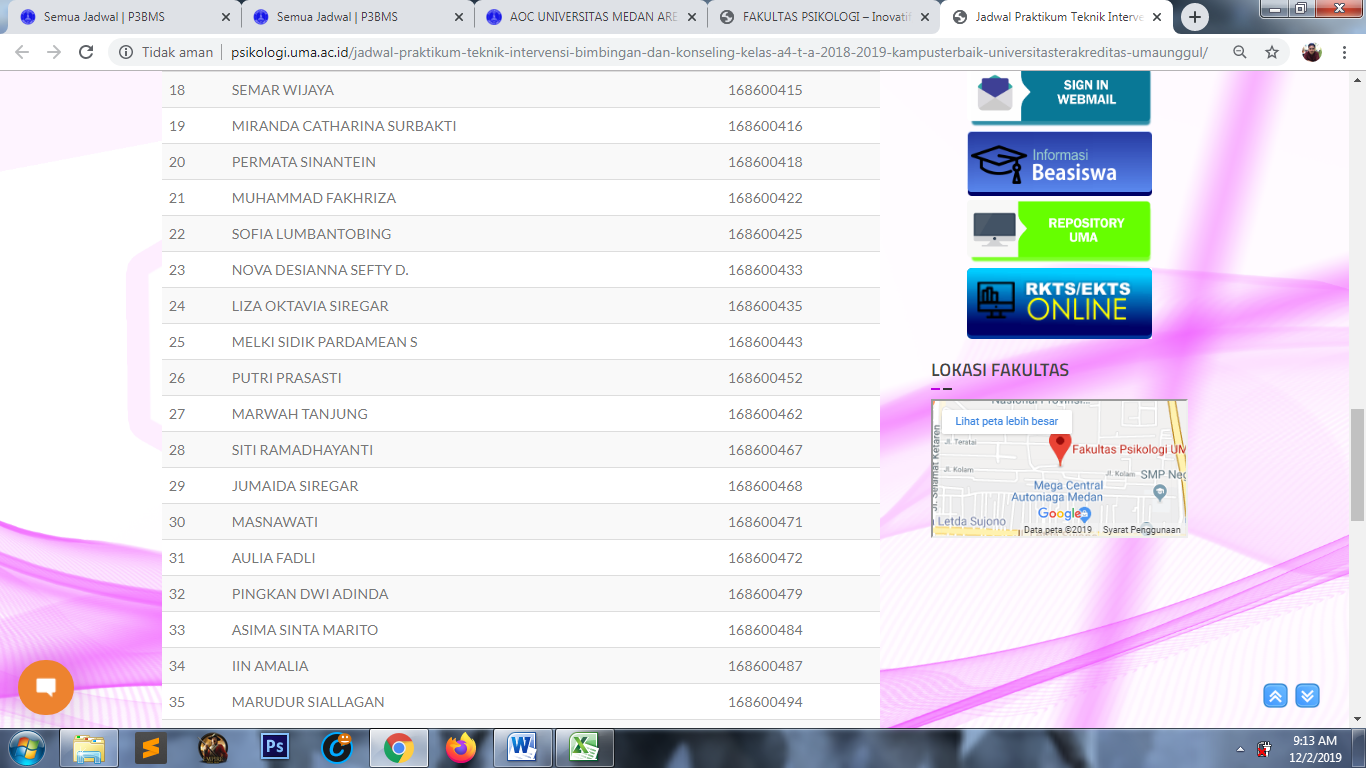 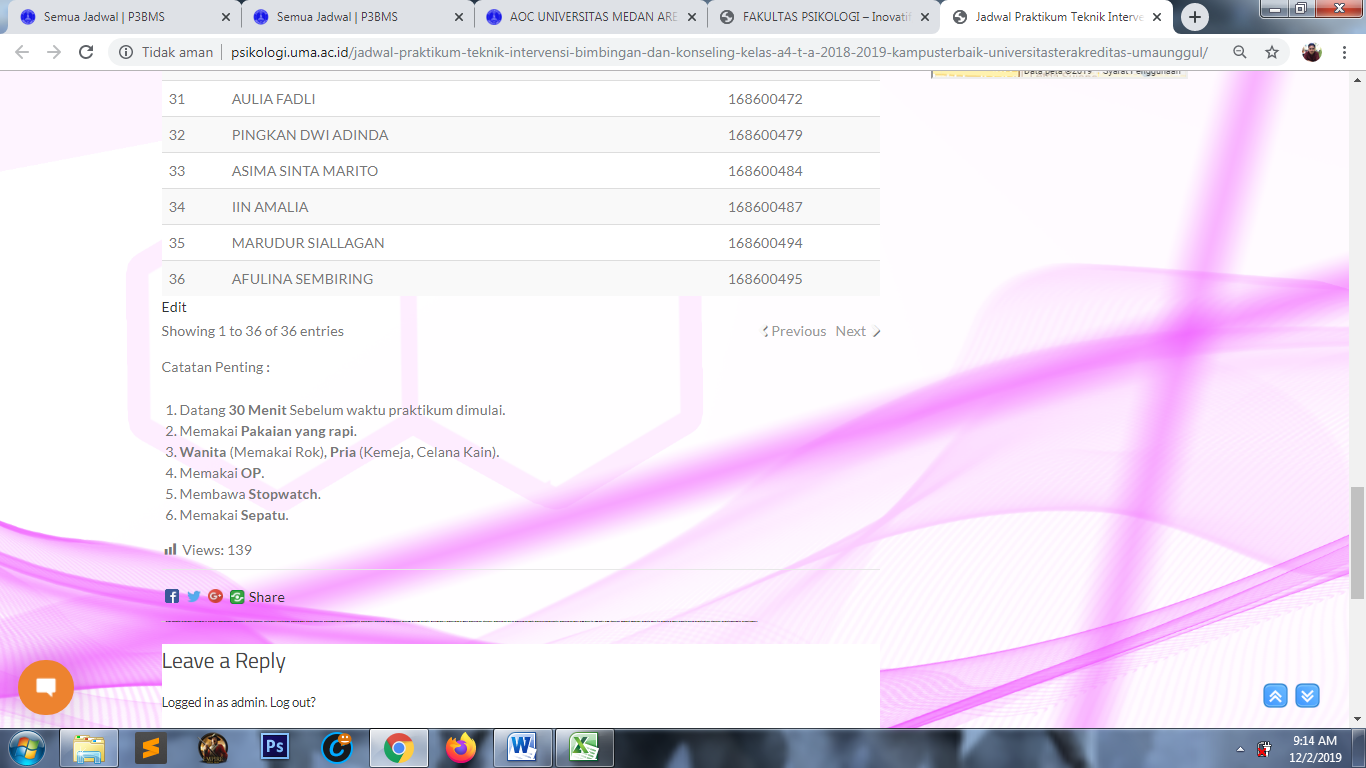 Catatan Penting :Datang 30 Menit Sebelum waktu praktikum dimulai.Memakai Pakaian yang rapi.Wanita (Memakai Rok), Pria (Kemeja, Celana Kain).Memakai OP.Membawa Stopwatch.Memakai Sepatu.